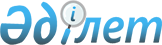 О внесении изменений в решение Кызылординского городского маслихата от 16 июля 2013 года N 19/2 "О дополнительном регламентировании порядка проведения собраний, митингов, шествий, пикетов и демонстраций"
					
			Утративший силу
			
			
		
					Решение Кызылординского городского маслихата от 18 февраля 2014 года N 26/3. Зарегистрировано Департаментом юстиции Кызылординской области 27 февраля 2014 года N 4604. Утратило силу решением Кызылординского городского маслихата от 01 февраля 2016 года N 53/2      Сноска. Утратило силу решением Кызылординского городского маслихата от 01.02.2016 N 53/2 (вводится в действие по истечении десяти календарных дней после дня его первого официального опубликования).

      В соответствии с Законом Республики Казахстан от 23 января 2001 года "О местном государственном управлении и самоуправлении в Республике Казахстан", Законом Республики Казахстан от 24 марта 1998 года "О нормативных правовых актах" Кызылординский городской маслихат РЕШИЛ:

      1. Внести в решение Кызылординского городского маслихата от 16 июля 2013 года N 19/2 "О дополнительном регламентировании порядка проведения собраний, митингов, шествий, пикетов и демонстраций" (зарегистрировано в Реестре государственной регистрации нормативных правовых актов от 13 августа 2013 года за N 4490, опубликовано от 21 августа 2013 года за N 34 (298) в газете "Ел тілегі", от 21 августа 2013 года за N 34 (1004) в газете "Ақмешіт ақшамы") следующие изменения:

      приложение указанного решения изложить в новой редакции согласно приложению к настоящему решению.

      2. Настоящее решение вводится в действие по истечении десяти календарных дней после дня его первого официального опубликования.

 Места для проведения собраний, митингов, шествий, пикетов и демонстраций по городу Кызылорда      1. Парк на территории Областного центра по развитию народного творчества и культурно-продюсерской деятельности. (улица Е. Ауельбекова, N 41).

      2. Площадь перед зданием дома культуры имени М.Ералиевой (улица А. Кашаубаева, без номера).

      3. Парк "Жеңiс" в поселке Тасбугет.


					© 2012. РГП на ПХВ «Институт законодательства и правовой информации Республики Казахстан» Министерства юстиции Республики Казахстан
				
      Председатель внеочередной

      ХХVІ сессии Кызылординского

      городского маслихата

Г. ЖУМАШЕВА

      Секретарь Кызылординского

      городского маслихата

И. КУТТЫКОЖАЕВ
Приложение
к решению внеочередной ХХVІ сессии
Кызылординского городского маслихата
от 18 февраля 2014 года N 26/3
Приложение
к решению внеочередной ХІХ сессии
Кызылординского городского маслихата
от 16 июля 2013 года N 19/2